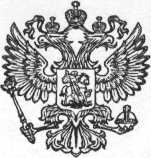 БРЯНСКАЯ ОБЛАСТЬ  КЛИМОВСКИЙ  РАЙОННОВОЮРКОВИЧСКАЯ СЕЛЬСКАЯ АДМИНИСТРАЦИЯ НОВОЮРКОВИЧСКОГО СЕЛЬСКОГО ПОСЕЛЕНИЯ                                                            П О С Т А Н О В Л Е Н И ЕВ соответствии с Федеральным законом от 26.12.2008 № 294-ФЗ «О защите прав юридических лиц и индивидуальных предпринимателей при осуществлении государственного контроля (надзора) и муниципального контроля», Федеральным законом от 06.10.2003 № 131-ФЗ «Об общих принципах организации местного самоуправления в Российской Федерации», Федеральным законом от 08.11.2007 № 257-ФЗ «Об автомобильных дорогах и о дорожной деятельности в Российской Федерации и о внесении изменений в отдельные законодательные акты Российской Федерации», Федеральным законом от 10.12.1995 № 196-ФЗ «О безопасности дорожного движения», Решением Новоюрковичского сельского Совета  народных депутатов от 16.07.2018  № 3-168  «Об утверждении Порядка организации и осуществления муниципального контроля за обеспечением сохранности автомобильных дорог местного значения Новоюрковичского сельского поселения Климовского района Брянской области».ПОСТАНОВЛЯЮ:1. Утвердить Административный регламент по исполнению муниципальной функции по осуществлению контроля за обеспечением сохранности автомобильных дорог местного значения Новоюрковичского сельского поселения Климовского района Брянской области (Приложение).2. Административный регламент разместить  на официальном сайте Новоюрковичского сельского поселения.3. Контроль за исполнением постановления оставляю за собой.Приложениек постановлению администрации                                                                                                           от  16.07.2018 года № 20     АДМИНИСТРАТИВНЫЙ РЕГЛАМЕНТпо исполнению муниципальной функции по осуществлению контроля за обеспечением сохранности автомобильных дорог местного значения Новоюрковичского сельского поселения Климовского района Брянской областиI. Общие положения1.1. Настоящий административный регламент по исполнению муниципальной функции по осуществлению контроля за обеспечением сохранности автомобильных дорог местного значения Новоюрковичского сельского поселения Климовского района Брянской области  (далее - административный регламент) определяет последовательность и сроки выполнения административных процедур (действий) при исполнении муниципальной функции по осуществлению контроля за обеспечением сохранности автомобильных дорог местного значения Новоюрковичского сельского поселения Климовского района Брянской области  (далее - контроль за обеспечением сохранности автомобильных дорог местного значения).1.2. Наименование муниципальной функции - контроль за обеспечением сохранности автомобильных дорог местного значения Новоюрковичского сельского поселения Климовского района Брянской области (далее - муниципальная функция).1.3. Исполнение муниципальной функции осуществляется от имени администрации Новоюрковичского сельского поселения Климовского района ее функциональным органом, уполномоченным муниципальным правовым актом на осуществление контроля за обеспечением сохранности автомобильных дорог местного значения Новоюрковичского сельского поселения Климовского района Брянской области (далее - орган муниципального контроля).Уполномоченным органом муниципального контроля, исполняющим муниципальную функцию, является администрация Новоюрковичского сельского поселения Климовского района.1.4. При организации и осуществлении муниципального контроля орган муниципального контроля вправе взаимодействовать с органами прокуратуры, внутренних дел, органами государственной власти, органами местного самоуправления, экспертными организациями.1.5. Основными задачами муниципального контроля являются предупреждение, выявление и пресечение нарушений юридическими лицами, индивидуальными предпринимателями требований, установленных муниципальными правовыми актами Новоюрковичского сельского поселения  Климовского района Брянской области, а также требований, установленных федеральными законами, законами Брянской области, в случаях, предусмотренных действующим законодательством.1.6. Объектами муниципального контроля за сохранностью автомобильных дорог местного значения являются автомобильные дороги общего и не общего пользования в границах Новоюрковичского сельского поселения  Климовского района Брянской области,, а также в границах населенных пунктов сельских поселений и вне границ населенных пунктов в границах Климовского района (за исключением автомобильных дорог федерального, регионального или Новоюрковичского сельского поселения  Климовского района Брянской области, межмуниципального значения, частных автомобильных дорог), здания, сооружения и иные объекты дорожного сервиса, расположенные на придорожных полосах автомобильных дорог местного значения, рекламные конструкции, расположенные в полосе отвода и придорожных полосах автомобильных дорог, полос отвода и придорожных полос автомобильных дорог местного значения.1.7. Исполнение муниципальной функции осуществляется в соответствии с:1) Конституцией Российской Федерации;2) Гражданским кодексом Российской Федерации;3) Кодексом Российской Федерации об административных правонарушениях;4) Федеральным законом от 08.11.2007 № 257-ФЗ «Об автомобильных дорогах и о дорожной деятельности в Российской Федерации и о внесении изменений в отдельные законодательные акты Российской Федерации»;5) Федеральным законом от 10.12.1995 № 196-ФЗ «О безопасности дорожного движения»;6) Федеральным законом от 26.12.2008 № 294-ФЗ «О защите прав юридических лиц и индивидуальных предпринимателей при осуществлении государственного контроля (надзора) и муниципального контроля» (далее - Федеральный закон от 26.12.2008 № 294-ФЗ);7) Федеральным законом от 02.05.2006 № 59-ФЗ «О порядке рассмотрения обращений граждан Российской Федерации»;8) Федеральным законом от 06.10.2003 № 131-ФЗ «Об общих принципах организации местного самоуправления в Российской Федерации»;9) Постановлением Правительства Российской Федерации от 30.06.2010 № 489 «Об утверждении Правил подготовки органами государственного контроля (надзора) и органами муниципального контроля ежегодных планов проведения плановых проверок юридических лиц и индивидуальных предпринимателей»;10) Приказом Генерального прокурора Российской Федерации от 27.03.2009 № 93 «О реализации Федерального закона от 26.12.2008 № 294-ФЗ «О защите прав юридических лиц и индивидуальных предпринимателей при осуществлении государственного контроля (надзора) и муниципального контроля»;11) Приказом Министерства экономического развития Российской Федерации от 30.04.2009 № 141 «О реализации положений Федерального закона «О защите прав юридических лиц и индивидуальных предпринимателей при осуществлении государственного контроля (надзора) и муниципального контроля»;12) Решением Новоюрковичского сельского Совета Климовского районного Совета народных депутатов от 05.07.2018 № 3-168 «Об утверждении Порядка организации и осуществления муниципального контроля за обеспечением сохранности автомобильных дорог местного значения Новоюрковичского Климовского района Брянской области»;13) Уставом Новоюрковичского сельского поселения Климовского района Брянской области;           14) иными нормативными правовыми актами.1.8. Предметом муниципального контроля является проверка соблюдения юридическими лицами, гражданами, в том числе индивидуальными предпринимателями, требований, установленных муниципальными правовыми актами Новоюрковичского сельского поселения  Климовского района Брянской области, а также требований, установленных федеральными законами, законами Брянской области, в случаях, предусмотренных действующим законодательством, в области использования автомобильных дорог и осуществления дорожной деятельности (далее - обязательные требования).1.9. При осуществлении контроля за обеспечением сохранности автомобильных дорог местного значения Новоюрковичского сельского поселения  Климовского района Брянской области, должностные лица органа муниципального контроля обязаны:1) своевременно и в полной мере исполнять предоставленные и соответствии с законодательством Российской Федерации полномочия по предупреждению, выявлению и пресечению нарушений обязательных требований и требований, установленных муниципальными правовыми актами;2) соблюдать законодательство Российской Федерации, права и законные интересы юридического лица, индивидуального предпринимателя, проверка которых проводится;3) проводить проверку на основании распоряжения или приказа руководителя, заместителя руководителя органа муниципального контроля о ее проведении в соответствии с ее назначением;4) проводить проверку только во время исполнения служебных обязанностей, выездную проверку только при предъявлении служебных удостоверений, копии распоряжения или приказа руководителя, заместителя руководителя органа муниципального контроля и в случае, предусмотренном частью 5 статьи 10 Федерального закона от 26.12.2008 № 294-ФЗ, - копии документа о согласовании проведения проверки;5) не препятствовать руководителю, иному должностному лицу или уполномоченному представителю юридического лица, индивидуальному предпринимателю, его уполномоченному представителю присутствовать при проведении проверки и давать разъяснения по вопросам, относящимся к предмету проверки;6) предоставлять руководителю, иному должностному лицу или уполномоченному представителю юридического лица, индивидуальному предпринимателю, его уполномоченному представителю, присутствующим при проведении проверки, информацию и документы, относящиеся к предмету проверки;7) знакомить руководителя, иное должностное лицо или уполномоченного представителя юридического лица, индивидуального предпринимателя, его уполномоченного представителя с результатами проверки;8) знакомить руководителя, иное должностное лицо или уполномоченного представителя юридического лица, индивидуального предпринимателя, его уполномоченного представителя с документами и (или) информацией, полученными в рамках межведомственного информационного взаимодействия;9) учитывать при определении мер, принимаемых по фактам выявленных нарушений, соответствие указанных мер тяжести нарушений, их потенциальной опасности для жизни, здоровья людей, для животных, растений, окружающей среды, объектов культурного наследия (памятников истории и культуры) народов Российской Федерации, безопасности государства, для возникновения чрезвычайных ситуаций природного и техногенного характера, а также не допускать необоснованное ограничение прав и законных интересов граждан, в том числе индивидуальных предпринимателей, юридических лиц;10) доказывать обоснованность своих действий при их обжаловании юридическими лицами, индивидуальными предпринимателями в порядке, установленном законодательством Российской Федерации;11) соблюдать сроки проведения проверки, установленные Федеральным законом от 26.12.2008 № 294-ФЗ;12) не требовать от юридического лица, индивидуального предпринимателя документы и иные сведения, представление которых не предусмотрено законодательством Российской Федерации;13) перед началом проведения выездной проверки по просьбе руководителя, иного должностного лица или уполномоченного представителя юридического лица, индивидуального предпринимателя, его уполномоченного представителя ознакомить их с положениями административного регламента (при его наличии), в соответствии с которым проводится проверка;14) осуществлять запись о проведенной проверке в журнале учета проверок.1.10. При проведении проверок должностные лица органа муниципального контроля не вправе:1) проверять выполнение обязательных требований и требований, установленных муниципальными правовыми актами, если такие требования не относятся к полномочиям органа муниципального контроля, от имени которого действуют должностные лица, осуществляющие муниципальный контроль;2) проверять выполнение требований, установленных нормативными правовыми актами органов исполнительной власти СССР и РСФСР и не соответствующих законодательству Российской Федерации;3) проверять выполнение обязательных требований и требований, установленных муниципальными правовыми актами, не опубликованными в установленном законодательством Российской Федерации порядке;4) осуществлять плановую или внеплановую выездную проверку в случае отсутствия при ее проведении руководителя, иного должностного лица или уполномоченного представителя юридического лица, индивидуального предпринимателя, его уполномоченного представителя, за исключением случая проведения такой проверки по основанию, предусмотренному подпунктом «б» пункта 2 части 2 статьи 10 Федерального закона от 26.12.2008 № 294-ФЗ;5) требовать представления документов, информации, образцов продукции, проб обследования объектов окружающей среды и объектов производственной среды, если они не являются объектами проверки или не относятся к предмету проверки, а также изымать оригиналы таких документов;6) отбирать образцы продукции, пробы обследования объектов окружающей среды и объектов производственной среды для проведения их исследований, испытаний, измерений без оформления протоколов об отборе указанных образцов, проб по установленной форме и в количестве, превышающем нормы, установленные национальными стандартами, правилами отбора образцов, проб и методами их исследований, испытаний, измерений, техническими регламентами или действующими до дня их вступления в силу иными нормативными техническими документами и правилами и методами исследований, испытаний, измерений;7) распространять информацию, полученную в результате проведения проверки и составляющую государственную, коммерческую, служебную, иную охраняемую законом тайну, за исключением случаев, предусмотренных законодательством Российской Федерации;8) превышать установленные сроки проведения проверки;9) осуществлять выдачу юридическим лицам, индивидуальным предпринимателям предписаний или предложений о проведении за их счет мероприятий по контролю;10) требовать от юридического лица, индивидуального предпринимателя представления документов и (или) информации, включая разрешительные документы, имеющиеся в распоряжении иных государственных органов, органов местного самоуправления либо подведомственных государственным органам или органам местного самоуправления организаций, включенные в определенный Правительством Российской Федерации перечень;11) требовать от юридического лица, индивидуального предпринимателя представления информации, которая была представлена ранее в соответствии с требованиями законодательства Российской Федерации и (или) находится в государственных или муниципальных информационных системах, реестрах и регистрах.1.11. Руководитель, иное должностное лицо или уполномоченный представитель юридического лица, индивидуальный предприниматель, его уполномоченный представитель при проведении проверки имеют право:1) непосредственно присутствовать при проведении проверки, давать объяснения по вопросам, относящимся к предмету проверки;2) получать от органа муниципального контроля, его должностных лиц информацию, которая относится к предмету проверки и предоставление которой предусмотрено Федеральным законом от 26.12.2008 № 294-ФЗ;3) знакомиться с документами и (или) информацией, полученными органами муниципального контроля в рамках межведомственного информационного взаимодействия от иных государственных органов, органов местного самоуправления либо подведомственных государственным органам или органам местного самоуправления организаций, в распоряжении которых находятся эти документы и (или) информация;4) представлять документы и (или) информацию, запрашиваемые в рамках межведомственного информационного взаимодействия, в орган муниципального контроля по собственной инициативе;5) знакомиться с результатами проверки и указывать в акте проверки о своем ознакомлении с результатами проверки, согласии или несогласии с ними, а также с отдельными действиями должностных лиц органа муниципального контроля;6) обжаловать действия (бездействие) должностных лиц органа муниципального контроля, повлекшие за собой нарушение прав юридического лица, индивидуального предпринимателя при проведении проверки, в административном и (или) судебном порядке в соответствии с законодательством Российской Федерации.7) привлекать Уполномоченного при Президенте Российской Федерации по защите прав предпринимателей либо уполномоченного по защите прав предпринимателей в Брянской области к участию в проверке.1.12. Юридические лица и индивидуальные предприниматели имеют право на возмещение вреда, причиненного вследствие неправомерных действий должностных лиц органа муниципального контроля.1.13. Юридические лица и индивидуальные предприниматели при проведении проверки обязаны:1) обеспечить присутствие руководителей и иных должностных лиц юридического лица, индивидуального предпринимателя;2) своевременно представлять должностным лицам муниципального контроля сведения (информацию), предоставление которых предусмотрено законодательством и необходимо для проведения проверки;3) не препятствовать должностным лицам органа муниципального контроля в проведении проверки и осуществлении их прав, предусмотренных административным регламентом;4) исполнять иные обязанности, предусмотренные действующим законодательством.1.14. Результатом исполнения муниципальной функции является составление акта проверки в двух экземплярах по форме, установленной уполномоченным Правительством Российской Федерации федеральным органом исполнительной власти.1.15. Плата с юридических лиц, индивидуальных предпринимателей за проведение мероприятий по контролю не взимается.II. Требования к порядку исполнения муниципальной функции2.1. Адрес места нахождения органа муниципального контроля: 243046, Брянская область, Климовский район, с. Новые Юрковичи ул. Советская, дом 86. Режим работы: понедельник - пятница: с 9.00 до 17.00, перерыв - с 13.00 до 14.00. Выходные дни - суббота, воскресенье. В предпраздничные дни продолжительность времени работы органа муниципального контроля сокращается на один час.Адрес официального сайта органа муниципального контроля в сети Интернет: http://www.urkovichi.ru/.2.2. Для получения информации о порядке исполнения муниципальной функции юридические лица, индивидуальные предприниматели и иные заинтересованные лица (далее - заявители) обращаются в орган муниципального контроля.Информация по вопросам исполнения муниципальной функции, сведения о ходе исполнения муниципальной функции предоставляются заявителям в устной (лично и по телефону) или письменной форме, в том числе в электронной форме.При ответах по телефону должностные лица органа муниципального контроля подробно, со ссылками на соответствующие нормативные акты, информируют обратившихся по интересующим их вопросам. Ответ на телефонный звонок должен содержать информацию о фамилии, имени, отчестве и должности принявшего телефонный звонок.При обращении за информацией заявителя лично должностные лица органа муниципального контроля обязаны принять его лично в соответствии с графиком работы. Продолжительность приема при личном обращении - 15 минут. Время ожидания в очереди при личном обращении не должно превышать 20 минут.Если для подготовки ответа на устное обращение требуется более 15 минут, должностное лицо органа муниципального контроля, осуществляющее устное информирование, предлагает заявителю назначить другое удобное для него время для устного информирования либо направить заявителю письменный ответ посредством почтового отправления либо в электронной форме.Письменное информирование заявителя осуществляется при получении от него письменного обращения лично или посредством почтового отправления, обращения в электронной форме о предоставлении информации по вопросам исполнения муниципальной функции. Письменное обращение регистрируется в день поступления в орган муниципального контроля.При обращении за информацией в письменной форме посредством почтового отправления ответ направляется в виде почтового отправления в адрес заявителя в течение 30 дней со дня регистрации обращения.При направлении запроса государственным органам, другим органам местного самоуправления и иным должностным лицам для получения необходимых для рассмотрения обращения документов и материалов должностное лицо органа муниципального контроля вправе продлить срок рассмотрения обращения не более чем на 30 дней, уведомив заявителя о продлении срока рассмотрения.В письменном ответе на обращение указывается фамилия и номер телефона исполнителя.Если в письменном обращении не указано наименование юридического лица, фамилия индивидуального предпринимателя (заинтересованного лица), направившего обращение, и/или почтовый адрес, адрес электронной почты, по которому должен быть направлен ответ, ответ на обращение не дается.Если текст обращения в письменной форме не поддается прочтению, ответ на обращение не дается и оно не подлежит направлению на рассмотрение в государственный орган, орган муниципального контроля или должностному лицу в соответствии с их компетенцией, о чем в течение семи дней со дня регистрации обращения сообщается заявителю, направившему обращение, если его наименование, фамилия и почтовый адрес или адрес электронной почты поддаются прочтению.Если в тексте письменного обращения содержится вопрос, на который заявителю многократно давались ответы в письменной форме по существу в связи с ранее направленными обращениями, и при этом в обращении не приводятся новые доводы или обстоятельства, должностное лицо органа муниципального контроля вправе принять решение о безосновательности очередного обращения и прекращении переписки с заявителем по данному вопросу при условии, что указанное обращение и ранее направляемые обращения направлялись в орган муниципального контроля или одному и тому же должностному лицу органа муниципального контроля. О данном решении уведомляется заявитель, направивший обращение.2.3. В помещениях органа муниципального контроля предусматриваются места для информирования заявителей и заполнения документов.Места для информирования заявителей и заполнения документов оборудуются информационными стендами, стульями и столами для возможности оформления документов.Информационные стенды содержат информацию по вопросам исполнения муниципальной функции:1) выдержки из нормативных правовых актов, содержащие нормы, регулирующие деятельность по осуществлению муниципального контроля;2) образцы заполнения документов;3) справочную информацию о должностных лицах органа муниципального контроля, графике работы, номерах телефонов, адресах электронной почты;4) текст административного регламента с приложениями.2.4. Срок проведения каждой проверки при осуществлении муниципального контроля не может превышать двадцати рабочих дней.В отношении одного субъекта малого предпринимательства общий срок проведения плановых выездных проверок не может превышать пятидесяти часов для малого предприятия и пятнадцати часов для микропредприятия в год.2.5. В исключительных случаях, связанных с необходимостью проведения сложных и (или) длительных исследований, испытаний, специальных экспертиз и расследований на основании мотивированных предложений должностных лиц, проводящих выездную плановую проверку, срок проведения выездной плановой проверки может быть продлен руководителем органа муниципального контроля, но не более чем на двадцать рабочих дней в отношении малых предприятий, микропредприятий - не более чем на пятнадцать часов.III. Состав, последовательность выполнения административных процедур (действий) и сроки, требования к порядку их выполнения3.1. Основные положения3.1.1. Осуществление муниципального контроля предусматривает выполнение следующих административных процедур:1) организацию проведения проверки;2) проведение проверки;3) оформление результатов проверки;4) принятие мер в отношении фактов нарушений, выявленных при проведении проверки.3.1.2. Муниципальный контроль осуществляется в виде плановых и внеплановых проверок.Плановые и внеплановые проверки проводятся в форме документарных проверок и (или) выездных проверок.3.1.3. Проведение проверки включает в себя следующие административные процедуры:1) формирование ежегодного плана проведения плановых проверок;2) принятие решения о проведении проверки;3) проведение проверки;4) оформление результатов проверки, составление акта проверки и ознакомление с его содержанием руководителя, иного должностного лица или уполномоченного представителя юридического лица, индивидуального предпринимателя, его уполномоченного представителя.Проверка может проводиться только должностным лицом или должностными лицами, которые указаны в распоряжении Новоюрковичского сельского поселения  Климовского района Брянской области,По просьбе руководителя, иного должностного лица или уполномоченного представителя юридического лица, индивидуального предпринимателя, их уполномоченных представителей должностные лица органа муниципального контроля обязаны ознакомить подлежащих проверке лиц с муниципальными правовыми актами и настоящим административным регламентом проведения мероприятий по контролю, представить информацию об органе муниципального контроля.3.2. Продолжительность проверок не должна превышать 20 рабочих дней в отношении одного субъекта малого предпринимательства, общий срок проведения плановых проверок не может превышать пятидесяти часов для малого предприятия и пятнадцати часов для микропредприятия в год.3.3. В исключительных случаях, связанных с необходимостью проведения сложных и (или) длительных исследований, испытаний, специальных экспертиз и расследований на основании мотивированных предложений должностных лиц органа муниципального контроля, проводящих плановую проверку, срок проведения плановой проверки может быть продлен главой Истопского сельского поселения  Климовского района Брянской области, но не более чем на двадцать рабочих дней в отношении малых предприятий, микропредприятий - не более чем на пятнадцать часов.3.4. Сроки, указанные в пункте 3.2 и подпункте 3.3. раздела III настоящего административного регламента, применяются, если более сокращенные сроки не предусмотрены федеральным законом.3.2. Организация проведения плановой проверки3.2.1. Плановые проверки проводятся не чаще чем один раз в три года.3.2.2. Плановые проверки проводятся на основании разрабатываемого органом муниципального контроля в соответствии с его полномочиями и утвержденного главой администрации Новоюрковичского сельского поселения Климовского района ежегодного плана проведения плановых проверок юридических лиц (их филиалов, представительств, обособленных структурных подразделений) и индивидуальных предпринимателей (далее - администрации Новоюрковичского сельского поселения  Климовского района Брянской области,   ежегодный план доводится до сведения заинтересованных лиц).3.2.3. Утвержденный главой Ежегодный план размещается на официальном сайте Новоюрковичского сельского поселения Климовского района.3.2.4. В срок до 1 сентября года, предшествующего году проведения плановых проверок, орган муниципального контроля направляет проект Ежегодного плана в органы прокуратуры по месту нахождения юридических лиц и индивидуальных предпринимателей, в отношении которых планируется проведение плановой проверки (далее - органы прокуратуры). Органы прокуратуры рассматривают проект Ежегодного плана на предмет законности включения в них объектов муниципального контроля в срок до 1 октября года, предшествующего году проведения плановых проверок, вносят предложения руководителю органа муниципального контроля о проведении совместных плановых проверок.Орган муниципального контроля рассматривает предложения органов прокуратуры и по итогам их рассмотрения направляет в органы прокуратуры в срок до 1 ноября года, предшествующего году проведения плановых проверок, утвержденный Ежегодный план проведения плановых проверок.3.2.5. О проведении плановой проверки юридическое лицо, индивидуальный предприниматель уведомляются органом муниципального контроля не позднее чем в течение трех рабочих дней до начала ее проведения посредством направления копии распоряжения администрации Новоюрковичского сельского поселения  Климовского района Брянской области,   о начале проведения плановой проверки заказным почтовым отправлением с уведомлением о вручении или иным доступным способом.3.2.6. При подготовке распоряжения администрации Новоюрковичского сельского поселения  Климовского района Брянской области, о проведении плановой проверки в отношении юридических лиц и индивидуальных предпринимателей используется типовая форма распоряжения о проведении проверки, утвержденная Приказом Минэкономразвития России от 30.04.2009 № 141 «О реализации положений Федерального закона «О защите прав юридических лиц и индивидуальных предпринимателей при осуществлении государственного контроля (надзора.) и муниципального контроля».3.2.7. Плановая проверка проводится в форме документарной проверки и (или) выездной проверки в порядке, установленном статьями 11 и 12 Федерального закона от 26.12.2008 № 294-ФЗ.3.3. Организация проведения внеплановой проверки3.3.1. Основанием для проведения внеплановой проверки является:1) истечение срока исполнения юридическим лицом, индивидуальным предпринимателем ранее выданного предписания об устранении выявленного нарушения обязательных требований;2) поступление в орган муниципального контроля заявления от юридического лица или индивидуального предпринимателя о предоставлении правового статуса, специального разрешения (лицензии) на право осуществления отдельных видов деятельности или разрешения (согласования) на осуществление иных юридически значимых действий, если проведение соответствующей внеплановой проверки юридического лица, индивидуального предпринимателя предусмотрено правилами предоставления правового статуса, специального разрешения (лицензии), выдачи разрешения (согласования);3) мотивированное представление должностного лица органа муниципального контроля по результатам анализа результатов мероприятий по контролю без взаимодействия с юридическими лицами, индивидуальными предпринимателями, рассмотрения или предварительной проверки поступивших в органы муниципального контроля обращений и заявлений граждан, в том числе индивидуальных предпринимателей, юридических лиц, информации от органов государственной власти, органов местного самоуправления, из средств массовой информации о следующих фактах:а) возникновение угрозы причинения вреда жизни, здоровью граждан, вреда животным, растениям, окружающей среде, объектам культурного наследия (памятникам истории и культуры) народов Российской Федерации, музейным предметам и музейным коллекциям, включенным в состав Музейного фонда Российской Федерации, особо ценным, в том числе уникальным, документам Архивного фонда Российской Федерации, документам, имеющим особое историческое, научное, культурное значение, входящим в состав национального библиотечного фонда, безопасности государства, а также угрозы чрезвычайных ситуаций природного и техногенного характера;б) причинение вреда жизни, здоровью граждан, вреда животным, растениям, окружающей среде, объектам культурного наследия (памятникам истории и культуры) народов Российской Федерации, музейным предметам и музейным коллекциям, включенным в состав Музейного фонда Российской Федерации, особо ценным, в том числе уникальным, документам Архивного фонда Российской Федерации, документам, имеющим особое историческое, научное, культурное значение, входящим в состав национального библиотечного фонда, безопасности государства, а также возникновение чрезвычайных ситуаций природного и техногенного характера;в) нарушение прав потребителей (в случае обращения в орган, осуществляющий федеральный государственный надзор в области защиты прав потребителей, граждан, права которых нарушены, при условии, что заявитель обращался за защитой (восстановлением) своих нарушенных прав к юридическому лицу, индивидуальному предпринимателю и такое обращение не было рассмотрено либо требования заявителя не были удовлетворены);3) приказ (распоряжение) руководителя органа государственного контроля (надзора), изданный в соответствии с поручением Президента Российской Федерации, Правительства Российской Федерации и на основании требования прокурора о проведении внеплановой проверки в рамках надзора за исполнением законов по поступившим в органы прокуратуры материалам и обращениям.3.3.2. При подготовке распоряжения администрации Новоюрковичского сельского поселения  Климовского района Брянской области, о проведении внеплановой проверки в отношении юридических лиц и индивидуальных предпринимателей также используется типовая форма распоряжения о проведении проверки, утвержденная Приказом Минэкономразвития России от 30.04.2009 № 141 «О реализации положений Федерального закона «О защите прав юридических лиц и индивидуальных предпринимателей при осуществлении государственного контроля (надзора) и муниципального контроля».3.3.3. Внеплановая проверка юридических лиц, индивидуальных предпринимателей может быть проведена органом муниципального контроля по основаниям, указанным в подпунктах «а» и «б» пункта 3.3.1 настоящего административного регламента, после согласования с органом прокуратуры по месту осуществления деятельности таких юридических лиц, индивидуальных предпринимателей.3.3.4. В день подписания распоряжения администрации Новоюрковичского сельского поселения  Климовского района Брянской области, о проведении внеплановой выездной проверки юридического лица, индивидуального предпринимателя в целях согласования ее проведения орган муниципального контроля представляет либо направляет заказным почтовым отправлением с уведомлением о вручении или в форме электронного документа, подписанного усиленной квалифицированной электронной подписью, в орган прокуратуры по месту осуществления деятельности юридического лица, индивидуального предпринимателя заявление о согласовании проведения внеплановой выездной проверки. К этому заявлению прилагаются копия распоряжения администрации Новоюрковичского сельского поселения  Климовского района Брянской области, о проведении внеплановой выездной проверки и документы, которые содержат сведения, послужившие основанием ее проведения.3.3.5. При согласовании проведения внеплановой проверки юридических лиц, индивидуальных предпринимателей используется типовая форма заявления о согласовании органом государственного контроля (надзора), органом муниципального контроля с органом прокуратуры, утвержденная Приказом Минэкономразвития России от 30.04.2009 № 141 «О реализации положений Федерального закона «О защите прав юридических лиц и индивидуальных предпринимателей при осуществлении государственного контроля (надзора) и муниципального контроля».3.3.6. Если основанием для проведения внеплановой выездной проверки является причинение вреда жизни, здоровью граждан, вреда животным, растениям, окружающей среде, объектам культурного наследия (памятникам истории и культуры) народов Российской Федерации, музейным предметам и музейным коллекциям, включенным в состав Музейного фонда Российской Федерации, особо ценным, в том числе уникальным, документам Архивного фонда Российской Федерации, документам, имеющим особое историческое, научное, культурное значение, входящим в состав национального библиотечного фонда, безопасности государства, а также возникновение чрезвычайных ситуаций природного и техногенного характера, обнаружение нарушений обязательных требований и требований, установленных муниципальными правовыми актами, в момент совершения таких нарушений в связи с необходимостью принятия неотложных мер органы государственного контроля (надзора), органы муниципального контроля вправе приступить к проведению внеплановой выездной проверки незамедлительно с извещением органов прокуратуры о проведении мероприятий по контролю посредством направления документов в органы прокуратуры в течение двадцати четырех часов.3.3.7. О проведении внеплановой выездной проверки, за исключением внеплановой выездной проверки, основания проведения которой указаны в подпункте 3 пункта 3.3.1 настоящего раздела, юридическое лицо, индивидуальный предприниматель уведомляются органом муниципального контроля не менее чем за двадцать четыре часа до начала ее проведения любым доступным способом, в том числе посредством электронного документа, подписанного усиленной квалифицированной электронной подписью и направленного по адресу электронной почты юридического лица, индивидуального предпринимателя, если такой адрес содержится соответственно в едином государственном реестре юридических лиц, едином государственном реестре индивидуальных предпринимателей либо ранее был представлен юридическим лицом, индивидуальным предпринимателем в орган муниципального контроля.3.3.8. В случае, если в результате деятельности юридического лица, индивидуального предпринимателя причинен или причиняется вред жизни, здоровью граждан, вред животным, растениям, окружающей среде, объектам культурного наследия (памятникам истории и культуры) народов Российской Федерации, музейным предметам и музейным коллекциям, включенным в состав Музейного фонда Российской Федерации, особо ценным, в том числе уникальным, документам Архивного фонда Российской Федерации, документам, имеющим особое историческое, научное, культурное значение, входящим в состав национального библиотечного фонда, безопасности государства, а также возникли или могут возникнуть чрезвычайные ситуации природного и техногенного характера, предварительное уведомление юридических лиц, индивидуальных предпринимателей о начале проведения внеплановой выездной проверки не требуется.3.3.9. Обращения и заявления, не позволяющие установить лицо, обратившееся в орган муниципального контроля, а также обращения и заявления, не содержащие сведений о фактах, указанных в пункте 3.3.1 настоящего раздела, не могут служить основанием для проведения внеплановой проверки. В случае, если изложенная в обращении или заявлении информация может в соответствии с подпунктом 3 пункта 3.3.1 настоящего раздела являться основанием для проведения внеплановой проверки, должностное лицо органа муниципального контроля при наличии у него обоснованных сомнений в авторстве обращения или заявления обязано принять разумные меры к установлению обратившегося лица. Обращения и заявления, направленные заявителем в форме электронных документов, могут служить основанием для проведения внеплановой проверки только при условии, что они были направлены заявителем с использованием средств информационно-коммуникационных технологий, предусматривающих обязательную авторизацию заявителя в единой системе идентификации и аутентификации.3.3.10. Внеплановая проверка проводится в форме документарной проверки и (или) выездной проверки в порядке, установленном статьями 11 и 12 Федерального закона от 26.12.2008 № 294-ФЗ.3.4. Порядок организации проверки3.4.1. Проверка проводится на основании распоряжения администрации Новоюрковичского сельского поселения  Климовского района Брянской области, о проведении проверки в отношении юридических лиц и индивидуальных предпринимателей по форме, установленной федеральным органом исполнительной власти, уполномоченным Правительством Российской Федерации в порядке, предусмотренном статьей 14 Федерального закона от 26.12.2008 № 294-ФЗ.Проверка может проводиться только должностным лицом или должностными лицами, которые указаны в распоряжении администрации Новоюрковичского сельского поселения  Климовского района Брянской области, о проведении проверки.3.4.2. Заверенная печатью копия распоряжения администрации Новоюрковичскогго сельского поселения  Климовского района Брянской области,  о проведении проверки вручается под роспись должностными лицами органа муниципального контроля, проводящими проверку, руководителю, иному должностному лицу или уполномоченному представителю юридического лица, индивидуальному предпринимателю, его уполномоченному представителю одновременно с предъявлением служебных удостоверений.По требованию подлежащих проверке лиц должностные лица органа муниципального контроля обязаны представить информацию об органе муниципального контроля, а также об экспертах, экспертных организациях в целях подтверждения своих полномочий.3.4.3. По просьбе руководителя, иного должностного лица или уполномоченного представителя юридического лица, индивидуального предпринимателя, его уполномоченного представителя должностные лица органа муниципального контроля обязаны ознакомить подлежащих проверке лиц с административным регламентом проведения мероприятий по контролю и порядком их проведения на объектах, используемых юридическим лицом, индивидуальным предпринимателем, при осуществлении деятельности.3.5. Оформление результатов проверки3.5.1. По результатам проведенной проверки в отношении юридического лица, индивидуального предпринимателя должностное лицо органа муниципального контроля составляет акт проверки в двух экземплярах по форме, установленной федеральным органом исполнительной власти, уполномоченным Правительством Российской Федерации в порядке, предусмотренном статьей 14 Федерального закона от 26.12.2008 № 294-ФЗ.3.5.2. К акту проверки прилагаются протоколы отбора образцов продукции, проб обследования объектов окружающей среды и объектов производственной среды, протоколы или заключения проведенных исследований, испытаний, экспертиз, объяснения работников юридического лица, индивидуального предпринимателя, на которых возлагается ответственность за нарушение обязательных требований, предписания об устранении выявленных нарушений и иные связанные с результатами проверки документы или их копии.3.5.3. Акт проверки оформляется непосредственно после ее завершения в двух экземплярах, один из которых с копиями приложений вручается руководителю, иному должностному лицу или уполномоченному представителю юридического лица, индивидуальному предпринимателю, его уполномоченному представителю под расписку об ознакомлении либо об отказе в ознакомлении с актом проверки. В случае отсутствия руководителя, иного должностного лица или уполномоченного представителя юридического лица, индивидуального предпринимателя, его уполномоченного представителя, а также в случае отказа проверяемого лица дать расписку об ознакомлении либо об отказе в ознакомлении с актом проверки акт направляется заказным почтовым отправлением с уведомлением о вручении, которое приобщается к экземпляру акта проверки, хранящемуся в деле органа муниципального контроля. При наличии согласия проверяемого лица на осуществление взаимодействия в электронной форме в рамках муниципального контроля акт проверки может быть направлен в форме электронного документа, подписанного усиленной квалифицированной электронной подписью лица, составившего данный акт, руководителю, иному должностному лицу или уполномоченному представителю юридического лица, индивидуальному предпринимателю, его уполномоченному представителю. При этом акт, направленный в форме электронного документа, подписанного усиленной квалифицированной электронной подписью лица, составившего данный акт, проверяемому лицу способом, обеспечивающим подтверждение получения указанного документа, считается полученным проверяемым лицом.3.5.4. В случае, если для составления акта проверки необходимо получить заключения по результатам проведенных исследований, испытаний, специальных расследований, экспертиз, акт проверки составляется в срок, не превышающий трех рабочих дней после завершения мероприятий по контролю, и вручается руководителю, иному должностному лицу или уполномоченному представителю юридического лица, индивидуальному предпринимателю, его уполномоченному представителю под расписку либо направляется заказным почтовым отправлением с уведомлением о вручении и (или) в форме электронного документа, подписанного усиленной квалифицированной электронной подписью лица, составившего данный акт (при условии согласия проверяемого лица на осуществление взаимодействия в электронной форме в рамках государственного контроля (надзора) или муниципального контроля), способом, обеспечивающим подтверждение получения указанного документа. При этом уведомление о вручении и (или) иное подтверждение получения указанного документа приобщаются к экземпляру акта проверки, хранящемуся в деле органа муниципального контроля.3.5.5. В случае если для проведения внеплановой выездной проверки требуется согласование ее проведения с органом прокуратуры, копия акта проверки направляется в орган прокуратуры, которым принято решение о согласовании проведения проверки, в течение пяти рабочих дней со дня составления акта проверки.3.5.6. Результаты проверки, содержащие информацию, составляющую государственную, коммерческую, служебную, иную тайну, оформляются с соблюдением требований, предусмотренных законодательством Российской Федерации.3.5.7. Должностными лицами органа муниципального контроля осуществляется запись о проведении проверки в журнале учета проверок, который юридические лица, индивидуальные предприниматели обязаны вести в соответствии с Федеральным законом от 26.12.2008 № 294-ФЗ З.При отсутствии журнала учета проверок в акте проверки делается соответствующая запись.3.5.8. Юридическое лицо, индивидуальный предприниматель, проверка которых проводилась, в случае несогласия с фактами, выводами, предложениями, изложенными в акте проверки, либо с выданным предписанием об устранении выявленных нарушений в течение пятнадцати дней с даты получения акта проверки вправе представить в орган муниципального контроля в письменной форме возражения в отношении акта проверки и (или) выданного предписания об устранении выявленных нарушений в целом или его отдельных положений.При этом юридическое лицо, индивидуальный предприниматель вправе приложить к таким возражениям документы, подтверждающие обоснованность таких возражений, или их заверенные копии либо в согласованный срок передать их в орган муниципального контроля.3.6. Меры, принимаемые должностными лицами органа муниципального контроля в отношении фактов нарушений, выявленных при проведении проверки3.6.1. В случае выявления нарушений юридическим лицом, индивидуальным предпринимателем обязательных требований должностные лица органа муниципального контроля, проводившие проверку, в пределах своих полномочий, предусмотренных законодательством Российской Федерации, обязаны:1) выдать предписание юридическому лицу, индивидуальному предпринимателю об устранении выявленных нарушений с указанием сроков их устранения и (или) о проведении мероприятий по предотвращению причинения вреда жизни, здоровью людей, вреда животным, растениям, окружающей среде, объектам культурного наследия (памятникам истории и культуры) народов Российской Федерации, музейным предметам и музейным коллекциям, включенным в состав Музейного фонда Российской Федерации, особо ценным, в том числе уникальным, документам Архивного фонда Российской Федерации, документам, имеющим особое историческое, научное, культурное значение, входящим в состав национального библиотечного фонда, безопасности государства, имуществу физических и юридических лиц, государственному или муниципальному имуществу, предупреждению возникновения чрезвычайных ситуаций природного и техногенного характера, а также других мероприятий, предусмотренных федеральными законами;2) принять меры по контролю за устранением выявленных нарушений, их предупреждению, предотвращению возможного причинения вреда жизни, здоровью граждан, вреда животным, растениям, окружающей среде, объектам культурного наследия (памятникам истории и культуры) народов Российской Федерации, музейным предметам и музейным коллекциям, включенным в состав Музейного фонда Российской Федерации, особо ценным, в том числе уникальным, документам Архивного фонда Российской Федерации, документам, имеющим особое историческое, научное, культурное значение, входящим в состав национального библиотечного фонда, обеспечению безопасности государства, предупреждению возникновения чрезвычайных ситуаций природного и техногенного характера, а также меры по привлечению лиц, допустивших выявленные нарушения, к ответственности.IV. Порядок и формы контроля за исполнением муниципальной функции4.1. Организацию работы по исполнению муниципальной функции в органе муниципального контроля осуществляет глава администрации Новоюрковичского сельского поселения Климовского района.4.2. Текущий контроль за соблюдением и исполнением должностными лицами органа муниципального контроля положений настоящего административного регламента и иных нормативных правовых актов, устанавливающих требования к исполнению муниципальной функции, а также принятием решений должностными лицами осуществляет старший инспектор администрации Новоюрковичского сельского поселения Климовского района.4.3. Уполномоченное должностное лицо органа муниципального контроля еженедельно направляет главе администрации Новоюрковичского сельского поселения  Климовского района Брянской области, перечень проверок, срок проведения которых истекает в течение следующей недели.4.4. Уполномоченное должностное лицо органа муниципального контроля ежеквартально готовит для главы Новоюрковичского сельского поселения  Климовского района Брянской области,  информационно-аналитические и статистические материалы по исполнению муниципальной функции.4.5. Контроль полноты и качества исполнения муниципальной функции включает в себя проведение проверок, выявление и устранение нарушений прав проверяемых лиц, рассмотрение, принятие решений и подготовку ответов на жалобы (претензии) на решения и действия (бездействие) муниципальных служащих (должностных лиц) органа муниципального контроля.4.6. Целью проведения плановых и внеплановых проверок является выявление нарушений порядка исполнения муниципальной функции, в том числе своевременности и полноты проведения проверок, обоснованности и законности принятия по ним решений.4.7. Проверки могут быть плановыми и внеплановыми. Проверка также может проводиться по конкретной жалобе (претензии) заявителя.4.8. Для проведения проверки полноты и качества исполнения муниципальной функции может быть сформирована комиссия.4.9. Результаты проверки оформляются в акте, в котором отмечаются выявленные недостатки и предложения по их устранению.4.10. Руководитель органа муниципального контроля обязан регулярно проверять состояние исполнительской дисциплины, рассматривать случаи нарушения установленных сроков проведения проверок, принимать меры по устранению причин нарушений.4.11. По результатам проведенных проверок в случае выявления нарушений осуществляется привлечение виновных лиц к ответственности в соответствии с законодательством Российской Федерации.4.12. Контроль за исполнением муниципальной функции со стороны уполномоченных должностных лиц органа муниципального контроля должен быть постоянным, всесторонним и объективным.4.13. Граждане, их объединения и организации вправе также направлять замечания и предложения по улучшению качества исполнения муниципальной функции.V. Досудебный порядок обжалования решений и действий (бездействия) органа муниципального контроля и его должностных лиц5.1. Проверяемое лицо вправе обжаловать действия (бездействие) и решения, принятые (осуществляемые) в ходе исполнения муниципальной функции, а также получить информацию и документы, необходимые для обоснования и рассмотрения жалобы (претензии).5.2. Основанием для начала процедуры досудебного (внесудебного) обжалования является поступление в орган муниципального контроля жалобы (претензии) на действия (бездействие) и решения, принятые (осуществляемые) в ходе исполнения муниципальной функции.5.3. Жалоба (претензия) может быть направлена в письменной форме на бумажном носителе по почте, в электронной форме с использованием информационно-телекоммуникационной сети Интернет, официального сайта администрации Новоюрковичского сельского поселения Климовского района, а также может быть принята на личном приеме главы Новоюрковичского сельского поселения. 5.4. Жалобы (претензии) на действия (бездействие) и решения, принятые должностными лицами органа муниципального контроля, рассматриваются главой поселения.5.5. Жалоба (претензия) должна содержать:1) наименование органа, исполняющего муниципальную функцию, должностного лица органа, исполняющего муниципальную функцию, либо муниципального служащего, решения и действия (бездействие) которых обжалуются;2) фамилию, имя, отчество (последнее - при наличии), сведения о месте жительства заявителя, а также адрес (адреса) электронной почты (при наличии) и почтовый адрес, по которым должен быть направлен ответ заявителю;3) сведения об обжалуемых решениях и действиях (бездействии) органа муниципального контроля, должностного лица, в компетенцию которого входит решение поставленных в обращении вопросов;4) доводы, на основании которых заявитель не согласен с решением и действием (бездействием) органа муниципального контроля, должностного лица либо соответствующего должностного лица, в компетенцию которых входит решение поставленных в обращении вопросов. Заявителем могут быть представлены документы (при наличии), подтверждающие доводы заявителя, либо их копии.5.6. Проверяемое лицо может обратиться с жалобой (претензией), в том числе в следующих случаях:1) нарушение срока исполнения муниципальной функции;2) требование у проверяемого лица документов, не предусмотренных настоящим административным регламентом и действующим законодательством для исполнения муниципальной функции;3) отказ в приеме документов, представление которых предусмотрено настоящим административным регламентом;4) отказ органа муниципального контроля, должностного лица в исправлении допущенных опечаток и ошибок в выданных в результате исполнения муниципальной функции документах либо нарушение установленного срока таких исправлений.5.7. Основания для приостановления рассмотрения жалобы (претензии), указанной в настоящем разделе, и случаи, в которых ответ на жалобу (претензию) не дается, отсутствуют.5.8. Основанием для отказа в рассмотрении жалобы (претензии) являются:1) отсутствие у лица, обратившегося в качестве представителя проверяемого лица, полномочий действовать от его имени;2) предоставление проверяемому лицу ранее ответа по существу поставленных в жалобе (претензии) вопросов;3) наличие решения, принятого по результатам рассмотрения жалобы (претензии) в судебном порядке.5.9. Жалоба (претензия), поступившая в орган муниципального контроля, подлежит рассмотрению должностным лицом, наделенным полномочиями по рассмотрению жалоб (претензий), в течение пятнадцати рабочих дней со дня ее регистрации, а в случае обжалования отказа органа муниципального контроля, должностного лица в приеме документов у заявителя либо в исправлении допущенных опечаток и ошибок или в случае обжалования нарушения установленного срока таких исправлений - в течение пяти рабочих дней со дня ее регистрации, если иные сокращенные сроки не установлены действующим законодательством.5.10. По результатам рассмотрения жалобы (претензии) орган муниципального контроля принимает одно из следующих решений:1) удовлетворяет жалобу (претензию), в том числе в форме отмены принятого решения, исправления допущенных опечаток и ошибок в выданных в результате предоставления муниципальной функции документах, возврата заявителю денежных средств, взимание которых не предусмотрено действующим законодательством, а также в иных формах;2) отказывает в удовлетворении жалобы (претензии).5.11. Не позднее дня, следующего за днем принятия решения, указанного в пункте 5.10 настоящего административного регламента, заявителю в письменной форме и по желанию заявителя в электронной форме направляется мотивированный ответ о результатах рассмотрения жалобы (претензии).5.12. В случае установления в ходе или по результатам рассмотрения жалобы (претензии) признаков состава административного правонарушения или преступления глава поселения незамедлительно направляет имеющиеся материалы в органы прокуратуры.от  16.07.2018 г.№ 20 c. Новые ЮрковичиОб утверждении Административного регламента по исполнению муниципальной функции по осуществлению контроля за обеспечением сохранности автомобильных дорог местного значения Новоюрковичского сельского поселения Климовского района Брянской областиГлава Новоюрковичского сельского поселения А.Н. Шахматов